Name: Ayeni Ifeoluwa AyomideMatric no:17/MHS01/074College: MHSDepartment: medicine and surgery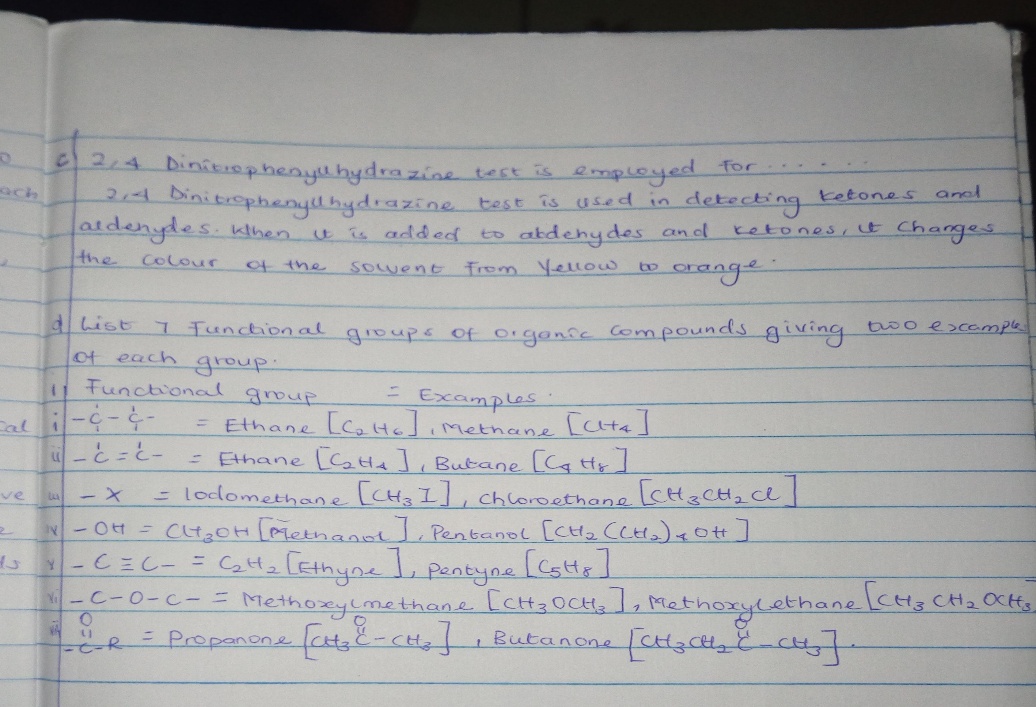 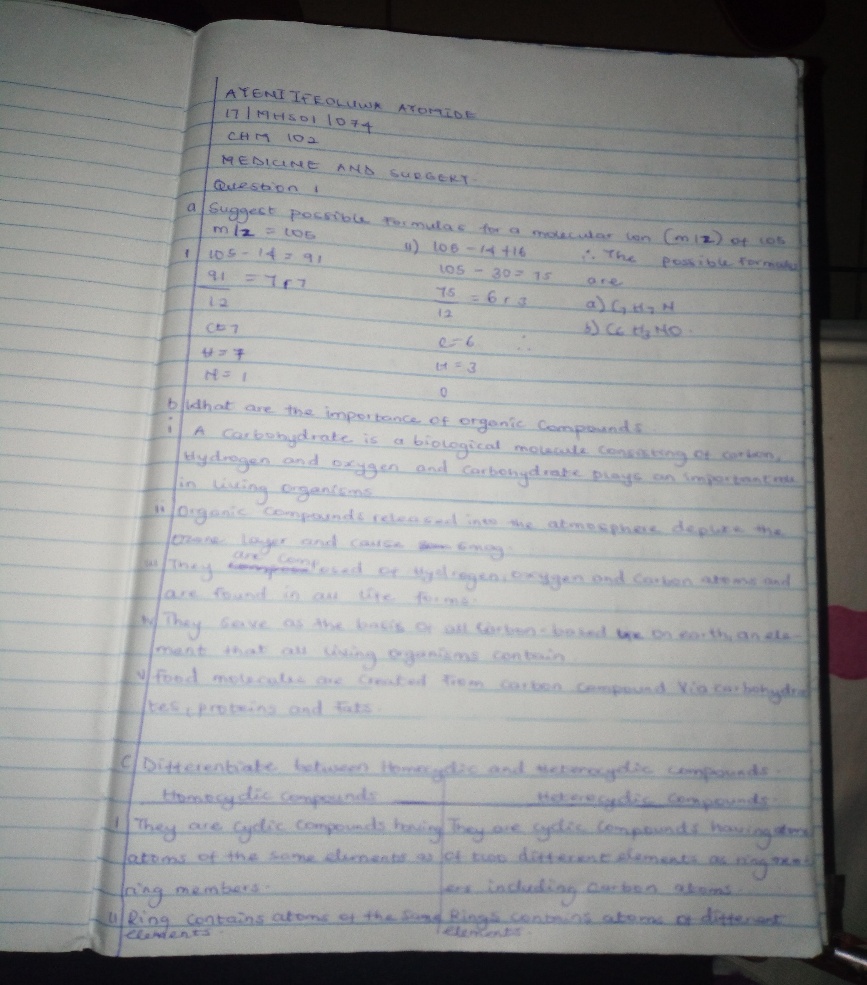 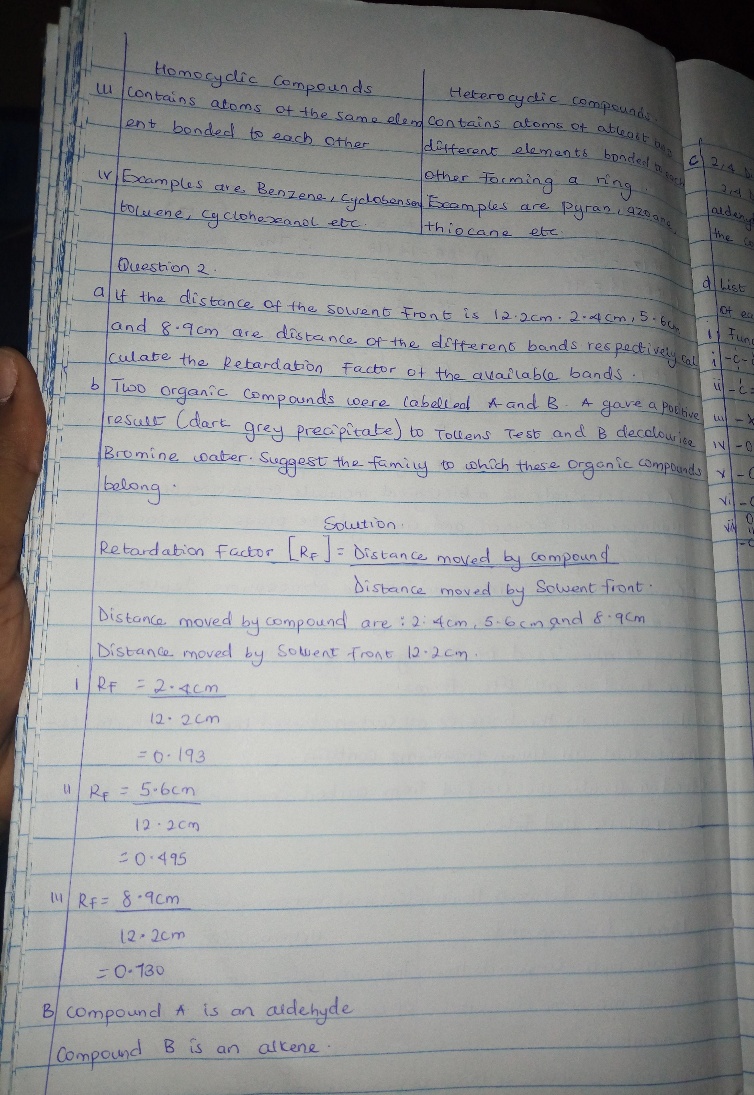 